Savęs ir draugų į(si)vertinimas grupiniame darbePriemonė – obuolio trafaretas.Išdalijami obuoliai kiekvienam grupės nariui.Grupės nariai savarankiškai išskirsto obuolį į tiek dalių, kiek yra mokinių grupėje;Obuolio dalies dydis priklauso nuo to, kiek kiekvienas grupės narys įdėjo darbo atliekant užduotį.Siūloma užrašyti obuolio skiltyje, ką konkrečiai atliko kiekvienas grupės narys.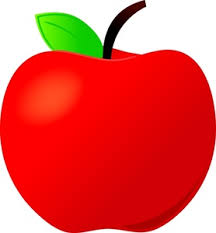 